Консультация для педагогов    «Туризм в детском саду.  Роль родителей и педагогов.»               подготовила                                                                                                 и провела                                                                                                       инструктор по физкультуре                                                                                                      Мальцева Т.В.                                                                                                       Дата проведения – 12. 09.2023.г. Петропавловск-Камчатский.2023г.Актуальность. Дошкольное детство является основой здоровья и здорового образа жизни, физической и умственной работоспособности, потребности в физических нагрузках, поэтому задачи становления ценностей здорового образа жизни, овладения основами двигательной сферы физического развития дошкольников являются приоритетными. Детский туризм является одной из интересных средств и форм физического развития детей. В системе организаций режима ДОУ приходят к осознанию роли активного применения средств и форм туризма в своей работе, как с дошкольниками, так и с их семьями. Подобное внимание к туризму, как средству физического воспитания не случайно, поскольку использование туризма позволяет не только позитивно влиять на формирование жизненно важных для ребенка умений и навыков, добиваться высокого уровня двигательной активности, но и развивать познавательные способности, активизировать физическое воспитание, позитивно влиять на личностное развитие.В российской педагогике проблема физического развития с помощью средств туризма рассматривается в основном в работе со школьниками (П.И.Истомин, В.Г.Цыганков, И.Л.Беккер, С.А.Сергеева, и др.). Данные, касающиеся применения доступных форм туризма для физического развития и двигательной подготовленности дошкольников, малочисленны (М. А. Рунова, Г.В.Шалыгина, Н.И.Бочарова).Анализ специальной литературы показал, что понятие «дошкольный туризм» может рассматриваться, как составная часть семейного туризма, поскольку условно семейным туризмом считают путешествия родителей с детьми. Исходя из опыта, режима и возможностей ДОУ, почти вся деятельность ДОУ туристской направленности фактически является видом экскурсионной деятельности, как вид туристической деятельности могут рассматриваться: 1) многодневные походы и экскурсионные поездки (нетипичны для практики ДОУ),2) оздоровительные лагеря/загородные дачи (практикуются в частных ДОУ), 3) оздоровительные смены (эпичны для ДОУ крупных городов), 4) отдых детей дошкольного возраста с родителями или родственниками.В ДОУ и педагогической литературе рассматриваются туристские прогулки. Цель дошкольного туризма – содействовать физическому, интеллектуальному, нравственному развитию ребенка.Задачи туристских прогулок:развивать интерес дошкольников к изучению родного края, формировать ценность физического саморазвития, заботу о своем здоровье, развивать любовь к окружающей природе, овладеть новыми способами получения знаний о мире и о себе.Дошкольный (простейший) туризм в системе дошкольного физического воспитания осуществляется в трех формах:1)  физкультурно-оздоровительная работа – утренние и вечерние прогулки не менее двух раз в неделю, топографические прогулки, подвижные поисковые игры на территории участка и за его пределами;2) активный отдых в доступных для детей 3-7 лет видах туризма – дальние пешие/ лыжные/ велосипедные прогулки в днях (неделях) здоровья, туристские эстафеты, туристские полосы препятствий в физкультурных досугах и праздниках;3) учебная работа по физическому воспитанию дошкольников и их родителей (познавательные занятия для детей, лекции и тренинги для родителей).Дошкольный туризм с семьей организуется и форме досуговых мероприятий: туристические слеты, праздники, дни здоровья, эстафеты, конкурсы, смотры. Организация семейного отдыха очень часто становится делом образовательного учреждения. Одна из наиболее активных форм совместного отдыха детей и родителей, а так же, привлечения родителей к совместной деятельности дошкольного учреждения и семьи – это туристские походы. Туристские походы - это общение с природой, смена обстановки, психологическая разгрузка и физическая активность. Походы сближают родителей, детей и педагогов дошкольного учреждения, дают прекрасную возможность создания атмосферы взаимопонимания и сотрудничества В течение года в нашем образовательном учреждении организуются и проводятся сезонные (летние и осенние) туристские походы-прогулки в рощу, в которых родители принимают активное участие, не только как участники, но и как помощники в организации проведения и исполнения роли героев. Эти походы являются итоговыми мероприятиями летне-осеннего цикла развлечений. Цель семейных походов - развитие и сплочение отношений между детьми и родителями, преемственность работы детского сада и семьи, укрепление физического и психического здоровья детей в содружестве с семьями воспитанников. Задачи туристских походов: -  приобщать семьи к физкультуре и спорту;- осуществлять преемственность между детским садом и семьёй по физическому развитию детей; - развивать силу, ловкость, быстроту, координацию движений, выносливость.- воспитывать у детей нравственные качества: взаимопомощь, выдержку, находчивость, смелость, упорство, умение сплоченно действовать в сложных ситуациях, ответственное отношение к поставленной задаче. А еще решаются задачи экологического, патриотического, нравственного воспитания. Воспитанники и взрослые получают массу положительных эмоций и впечатлений. При планировании похода обязательно проводится предварительная работа спедагогами, родителями и детьми. Составляется план подготовки к походу. С детьми проводятся беседы, продумывается организация проведения мероприятий: народных, подвижных, спортивных игр и упражнений, игр малой подвижности, загадывание или придумывание загадок и т.д. Так же большое внимание уделяется работе с родителями. На родительских собраниях проводятся беседа «Готовимся к походу», выдаются памятки «Берегите природу», «Советы заблудившемуся», «Опасные насекомые», «Опасность пожара», «Памятка по безопасности в природных условиях», «Что необходимо взять с собой в поход». Решается вопрос о маршруте похода. Инструктор с родителями заранее осматривает место похода   и   путь   следования к месту.    Распределяются обязанности по организации похода. Использование данной формы работы способствует установлению тесного сотрудничества дошкольного учреждения и семьи. Родители помогают не только в организации мероприятия, но и по желанию предоставляют свой спортивно-туристический инвентарь. Формирование сотрудничества детей, родителей и педагогов зависит прежде всего от того, как складывается взаимодействие взрослых в этом процессе. Результат воспитания может быть успешным только при условии, если педагоги и родители станут равноправными партнёрами, так как они воспитывают одних и тех же детей. В основу этого союза положено единство стремлений, взглядов на образовательный процесс, выработанные совместно общие цели и образовательные задачи, а также пути достижения намеченных результатов. Туристские походы стали одним из важных средств взаимодействия между ДОУ и семьями воспитанников. Используемая литература. Н.И.Бочарова Туристские прогулки в детском саду: Пособие. – М.: АРКТИ, 204. – 116с.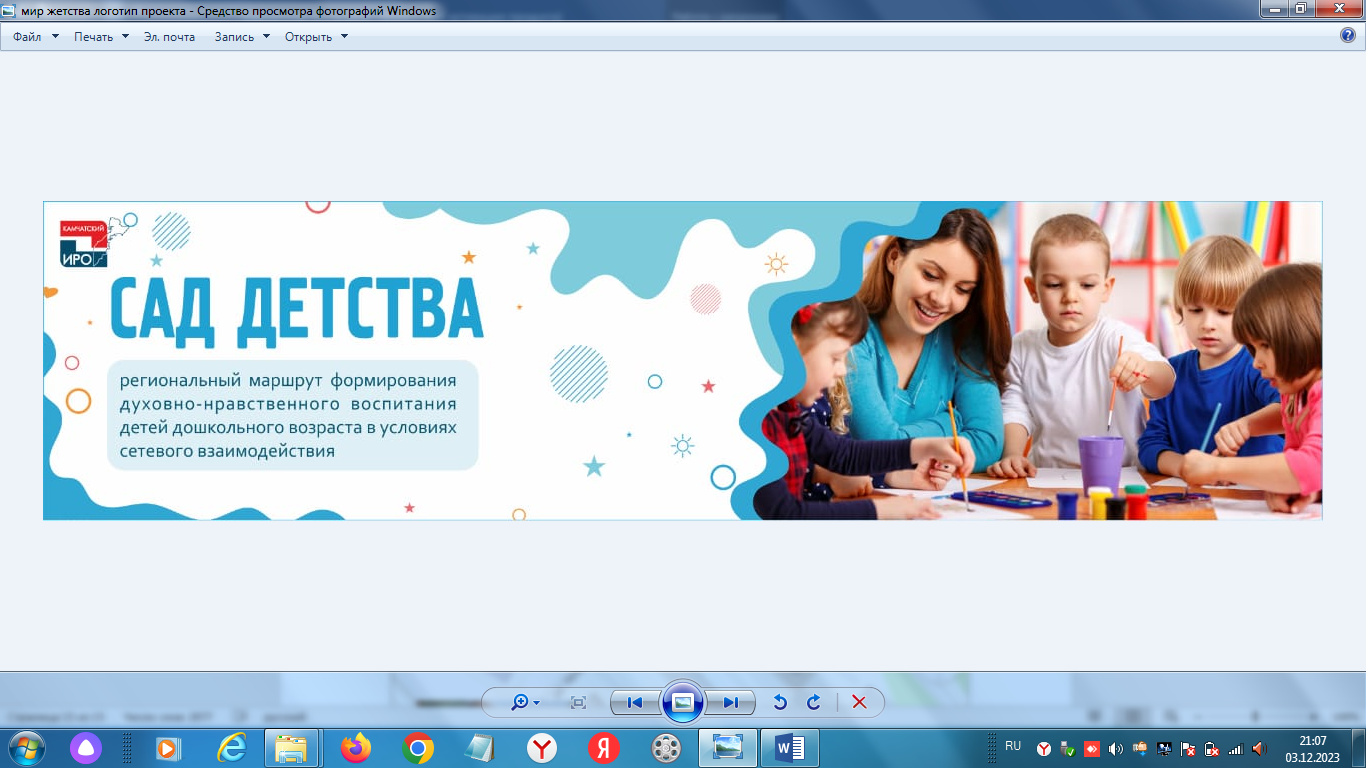 Муниципальное  бюджетное  дошкольное  образовательное учреждение«Детский сад № 63 общеразвивающего вида»683024, Камчатский край, г. Петропавловск-Камчатский, проспект 50 лет Октября,2/1тел.8(4152)267833, факс 8(4152)267433;e-mail:mdou-63@pkgo.ru